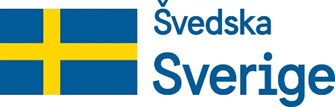 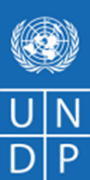 JAVNI POZIV JEDINICAMA LOKALNE SAMOUPRAVE U BOSNI I HERCEGOVINI ZA PODNOŠENJE PRIJAVA ZA UČEŠĆE U PROVEDBI „PROJEKTA UNAPREĐENJA EFIKASNOSTI LOKALNIH USLUGA U BOSNI I HERCEGOVINI (PIPLS)“ SA SMJERNICAMA ZA PODNOSIOCE PRIJAVAfebruar 2021. godine1. SADRŽAJ2. UVOD2.1. Šta je „Projekat unapređenja efikasnosti lokalnih usluga u Bosni i Hercegovini (PIPLS)?“PIPLS projekat ima za cilj unaprijediti pristup ključnim javnim uslugama kroz bolje upravljanje i povećanje ulaganja u lokalnu infrastrukturu. Ovaj cilj se planira ostvariti kroz tri međusobno povezana i komplementarna rezultata:Partnerske jedinice lokalne samouprave (JLS) pružaju bolje usluge građanima uz bolje upravljanje imovinom;Partnerske JLS i kantonalne vlasti primjenjuju „dobro“ upravljanje prihodima i rashodima, kroz unapređene vještine i kapacitete za interne kontrole i javne nabavke.;Unapređena infrastruktura za javne usluge u partnerskim JLS.Projekat je trogodišnja inicijativa (2021.-2023.) koju primarno finansira Vlada Kraljevine Švedske,  a  provodi ga Razvojni program Ujedinjenih nacija (UNDP) u saradnji sa Ministarstvom finansija Federacije Bosne i Hercegovine, Ministarstvom finansija Republike Srpske, Uredom za razvoj i europske integracije Posavskog kantona, Uredom koordinatora za reformu javne uprave Bosne i Hercegovine i dva saveza opština/općina i gradova.Tematske oblasti koje PIPLS projekat pokriva podjeljene su na tri komponente:Komponenta 1: Pomoć JLS u uspostavi sistema za strateško upravljanje javnom imovinom, što uključuje niz intervencija (transparentno knjiženje, unapređenje vještina uposlenih, definisanje politika i pravilnika za upravljanje imovinom na lokalnom nivou, komunikaciju sa donosiocima odluka na višim nivoima vlasti itd. ).Aktivnosti:Sveobuhvatna analiza praksi upravljanja imovinom; Podrška unapređenju ključnih praksi u upravljanju imovinom u partnerskim JLS;Omogućavanje dijaloga između korisnika i kreatora politika. Komponenta 2: Saradnja sa JLS u cilju optimiziranja javne potrošnje i ulaganja u kapitalne investicije i usluge definirane u razvojnim strategijama, unapređenje interne kontrole te unapređenje praksi i procedura za javne nabavke. Aktivnosti:Podrška upravljanju prihodima i rashodima; Uvođenje jačeg sistema interne kontrole;Unapređenje kapaciteta za provođenje javnih nabavki na lokalnom nivou.Komponenta 3: Konkretne intervencije u cilju unapređenja javnih usluga uz prakse i sredstva mobilizirana kroz prve dvije komponente. Dodjela bespovratnih sredstava JLS sa najboljim učinkom radi provedbe prioritetnih intervencija identifikovanih razvojnim strategijama.  Aktivnosti:Priprema i provedba okvira za vrednovanje kvalitete rada; Odabir i provedba prioritetnih infrastrukturnih intervencija.2.2. Ciljevi javnog pozivaPIPLS projekat objavljuje javni poziv jedinicama lokalne samouprave (JLS) za iskazivanje interesa za učešće u provedbi projekta kroz koji će im biti omogućena: Tehnička podrška pri uspostavljanju sistema za strateško upravljanje javnom imovinom;Podrška u cilju optimiziranja javne potrošnje i povećanja ulaganja u kapitalne investicije i usluge definirane u razvojnim strategijama, unapređenja interne kontrole te praksi i procedura za javne nabavke;Konkretna intervencija u cilju unapređenja javnih usluga.  Cilj  ovog  poziva  je  da  se  odabere  do  15 partnerskih JLS u kojim će se provoditi aktivnosti PIPLS projekta. 3. Pravila Javnog poziva I KRITERIJI ZA ODABIR PARTNERSKIH JLSJavni poziv za iskazivanje interesa za učešće u projektu otvoren je za sve JLS u Bosni i Hercegovini. Odabir partnerskih JLS će se vršiti na osnovu sljedećih kriterija: Osnovni (eliminatorni) kriteriji koji se primjenjuju u odabiru 15 partnerskih jedinica lokalne samouprave su:JLS ima važeću strategiju lokalnog razvoja;Motivacija lokalne samouprave da kontinuirano podržava dobru lokalnu upravu i odgovorno upravljanje javnim finansijama; Motivacija lokalne samouprave i predanost projektu, iskazana kroz pismeno potvrđenu spremnost na sufinansiranje aktivnosti projekta u okviru Rezultata 3;Pozitivan posljednji revizorski izvještaj.Dodatni kriteriji:JLS posjeduje ažuriranu bazu imovine sa jediničnim vrijednostima; JLS  prati  prihode i izdatke po jedinici imovine;JLS posjeduje važeću prostorno-plansku dokumentaciju;JLS posjeduje i provodi sistematizaciju radnih mjesta koja se odnose na upravljanje lokalnim razvojem;JLS izrađuje godišnje planove i izvještaje o radu službi/odjeljenja te godišnji izvještaj o provedbi strategije razvoja;JLS ima usvojen Pravilnik o javnim nabavkama;JLS je osigurala sredstva iz eksternih izvora (viši nivoi vlasti, domaći, međunarodni, kreditni izvori) za realizaciju prioritetnih projekata iz strategije razvoja tokom zadnje 3 godine.Specifični kriteriji:Nakon ocjenjivanja podnesenih prijava prema osnovnim i dodatnim kriterijima, primijeniće se specifični kriteriji kako bi se u implementaciji projekta osigurala:zastupljenost jedinica lokalne samouprave iz oba entiteta neće biti manja od 40%.;maksimalno 20% JLS sa brojem stanovnika do 10 000 u ukupnom broju novoizabranih partnerskih JLSmaksimalno 10% nerazvijenih JLS u ukupnom broju novoizabranih partnerskih JLS;komplementarnost/izbjegavanje preklapanja aktivnosti sa sličnim intervencijama u jedinicama lokalne samouprave.Nakon što se rang lista jedinica lokalne samouprave razmotri iz ugla specifičnih kriterija, predložiće se finalna lista jedinica lokalne samouprave koje će učestvovati u implementaciji projekta.4. SMJERNICE ZA POPUNJAVANJE PRIJAVNOG OBRASCA I POTREBNA DOKUMENTACIJA Prije popunjavanja prijavnog obrasca važno je pažljivo pročitati smjernice, uslove za učešće i kriterije za odabir. Zainteresovane JLS koje ispunjavaju uslove učešća (navedeni u sekciji 3 ovog Poziva) svoj interes za učešće u projektu treba da iskažu dostavljanjem:Pisma namjere (Prilog I);Popunjenog prijavnog obrasca (Prilog II); Prateće dokumentacije tražene u okviru prijavnog obrasca.Ispunjenost uslova za učešće i zadovoljenost kriterija ocjenjivaće se isključivo na osnovu ove dokumentacije.4.1. Pismo namjere (Prilog I) Zainteresovane JLS treba da popune obrazac pisma namjere (Prilog I), u kojem izražavaju: Interes da učešstvuju u projektu „Unapređenje efikasnosti lokalnih usluga u Bosni i Hercegovini“; Spremnost da pokrenu proces strateškog upravljanja javnom imovinom;Spremnost na uvođenje mjera racionalizacije javne potrošnje i boljeg upravljanja budžetskim sredstvima;Spremnost da osiguraju nematerijalnu podršku realizaciji projekta i omoguće uposlenicima da učestvuju u aktivnostima i obukama koje budu realizovane u toku projekta;Spremnost da sufinansiraju implementaciju prioritetnih projekata identifikovanih razvojnim strategijama u periodu realizacije PIPLS projekta (2021-2023) u u procentu od minimalno 60 % ukupne vrijednosti predložene intervencije. Da posljednji revizorski izvještaj nije negativan.Pismo namjere se može dopuniti ako postoje konkretni drugi aspekti koje jedinica lokalne samouprave želi da naglasi. Pismo namjere potpisom i pečatom ovjerava načelnik / gradonačelnik jedinice lokalne samouprave. 4.2. Prijavni obrazac (Prilog II) Zainteresovane JLS treba da odgovore na sva pitanja u prijavnom obrascu (Prilog II). U slučaju da ne raspolažu podacima potrebnim za odgovor na određeno pitanje, JLS to trebaju navesti. Dijelovi prijavnog obrasca bez odgovora neće biti bodovani prilikom ocjenjivanja.Dio 1. prijavnog obrasca: JEDINICA LOKALNE SAMOUPRAVE KOJA PODNOSI PRIJAVUNavedite opšte informacije o jedinici lokalne samouprave, kontakt podatke, kao i kontakt podatke osobe koja će se tretirati kao buduća kontakt osoba u vezi sa ovom prijavom.U slučaju promjene kontakt informacija nakon podnošenja prijave, molimo Vas da nas pravovremeno obavijestite.Dio 2. prijavnog obrasca: STATUS STRATEGIJE RAZVOJA JLS I PROSTORNO-PLANSKE DOKUMENTACIJECilj ovog dijela je da utvrdi status važeće strategije razvoja i prostorno-planske dokumentacije.Na pitanja sa ponuđenim odgovorima „DA“ i „NE“ odgovorite klikom na kućicu pored odgovora. Označite samo jedan odgovor.Na mjestu gdje se traži navođenje dijela strategije, pravilnika ili drugog dokumenta, upišite naziv dokumenta, naslov poglavlja i broj stranice, a dokument dostavite u elektronskoj formi u prilogu prijavi.U pitanjima koja zahtijevaju narativni odgovor, dajte kratku i jasnu informaciju na najviše ½ stranice po pitanju.U odgovoru na pitanje 2.1.2 popunite tabelu, a u elektronskoj formi priložite izvještaj o izvršenju budžeta i njegovo obrazloženje, kao i godišnji akcioni plan za implementaciju strategije koji predstavlja projekte i mjere.Dio 3. prijavnog obrasca: ISKUSTVA I KAPACITETI JLS U OBLASTI PLANIRANJA I UPRAVLJANJA JAVNOM IMOVINOMCilj ovog dijela je da se utvrdi trenutno stanje i kapaciteti u JLS vezano za upravljanje imovinom.Na pitanja sa ponuđenim odgovorima „DA“ i „NE“ odgovorite klikom na kućicu pored odgovora. Označite samo jedan odgovor.Na mjestu gdje se traži više informacija o dokumentu, upišite naziv dokumenta i dostavite ga u elektronskoj formi u prilogu prijavi.U pitanjima koja zahtijevaju narativni odgovor, dajte kratku i jasnu informaciju na najviše ½ stranice po pitanju.Dio 4. prijavnog obrasca: ISKUSTVA I KAPACITETI JLS U OBLASTI PLANIRANJA I UPRAVLJANJA LOKALNIM RAZVOJEM Cilj ovog dijela je da utvrdi iskustva, kapacitete i odnos jedinice lokalne samouprave prema planiranju i upravljanju lokalnim razvojem.Na pitanja sa ponuđenim odgovorima „DA“ i „NE“ odgovorite klikom na kućicu pored odgovora. Označite samo jedan odgovor.U pitanjima koja zahtijevaju narativni odgovor, dajte kratku i jasnu informaciju na najviše ½ stranice po pitanju.Na mjestu gdje se traži navođenje dijela strategije, pravilnika ili drugog dokumenta, upišite naziv dokumenta, naslov poglavlja i broj stranice, a dokument dostavite u elektronskoj formi u prilogu prijavi.Dio 5. prijavnog obrasca: ISKUSTVA I KAPACITETI JLS U OBLASTI PLANIRANJA I UPRAVLJANJA JAVNIM NABAVKAMACilj ovog dijela je da se utvrdi trenutno stanje i kapaciteti u JLS vezano za javne nabavke.Na pitanja sa ponuđenim odgovorima „DA“ i „NE“ odgovorite klikom na kućicu pored odgovora. Označite samo jedan odgovor.Na mjestu gdje se traži više informacija o dokumentu, upišite naziv dokumenta i dostavite ga u elektronskoj formi u prilogu prijavi.U pitanjima koja zahtijevaju narativni odgovor, dajte kratku i jasnu informaciju na najviše ½ stranice po pitanju.Dio 6. prijavnog obrasca: FINANSIRANJE IMPLEMENTACIJE STRATEGIJE RAZVOJACilj ovog dijela je da omogući sagledavanje uspješnosti aktera u jedinici lokalne samouprave u finansiranju implementacije strategije razvoja. Popunite tabele. Ako ne raspolažete pojedinim podacima u odgovarajuće polje upišite „/“.Dio 7. prijavnog obrasca: KOMPLEMENTARNOST SA DRUGIM INICIJATIVAMACilj ovog dijela je da omogući sagledavanje različitih razvojnih inicijativa koje se provode na području jedinice lokalne samouprave i mogućnosti njihovog međusobnog dopunjavanja odnosno izbjegavanja njihovog preklapanja.Pitanje zahtijeva narativni odgovor, dajte kratku i jasnu informaciju na najviše ½ stranice.Dio 8. prijavnog obrasca: LISTA ZA PROVJERU POTPUNOSTI PRIJAVECilj ovog dijela je da JLS omogući provjeru popunjenosti prijave.Na pitanja sa ponuđenim odgovorima „DA“ i „NE“ odgovorite klikom na kućicu pored odgovora. Označite samo jedan odgovor.4.3. Prateća dokumentacija Prateću dokumentaciju predstavljaju prilozi (strategija, pravilnici, izvještaji, itd.) koji su potrebni kao potvrda pojedinih informacija navedenih u prijavnom obrascu. Prateću dokumentaciju potrebno je dostaviti u elektronskom formatu (.pdf ili doc.) na USB-u. Ako je dokumentacija dostupna na internetu moguće je navesti linkove na odgovarajuće dokumente. Za ispravnost linkova odgovara podnosilac prijave. U slučaju nemogućnosti pristupa on-line dokumentima u vrijeme ocjenjivanja prijave, prijava će biti odbačena.Pozivaju se sve zainteresovane JLS u BiH koje zadovoljavaju osnovne (eliminatorne) kriterije ovog poziva da iskažu svoj interes, u procesu odabira partnerskih JLS, za učešće u PIPLS projektu.JLS koje se prijavljuju na poziv, trebaju dostaviti sljedeću dokumentaciju:Ispunjeno, potpisano i ovjereno Pismo namjere, navedeno kao Prilog I;Ispunjen, potpisan i ovjeren Prijavni obrazac, naveden kao Prilog II;Kopiju važeće strategije lokalnog razvoja;Kopiju posljednjeg revizorskog izvještaja.Kopiju budžeta ili izvještaja o izvršenju budžeta za 2019. godinu sa obrazloženjem koje dokazuje da u sebi integriše finansijski plan realizacije razvojne strategije; Kopiju dokumentacije koja dokazuje da JLS ima važeću prostorno-plansku dokumentaciju;Kopiju dokumentacije koja dokazuje da JLS ima razvijene procedure za upravljanje imovinom; Kopiju Pravilnika o sistematizaciji radnih mjesta i/ili opisa poslova; Kopiju plana rada i godišnjeg izvještaja o radu jedne službe/odjeljenja;Kopiju  godišnjeg izvještaja o implementaciji strategije razvoja ;Kopiju Pravilnika o javnim nabavkama.5. Način prijave Dokumentaciju navedenu pod tačkom 5.1 treba dostaviti u jednom (1) štampanom primjerku i u elektronskoj formi, na USB memorijskoj kartici u zatvorenoj koverti sa naznakom: „Prijava za učešće u implementaciji projekta Unapređenje efikasnosti lokalnih usluga u BiH (PIPLS)“. Prijave mogu biti dostavljene lično, preporučenom poštom ili kurirskom poštom na sljedeću adresu:Razvojni program Ujedinjenih nacija u Bosni i Hercegovini (UNDP BiH)PIPLS projekat UN House, Zmaja od Bosne bb71000 Sarajevo, Bosna i Hercegovina5.1. Krajnji rok za podnošenje prijava Krajnji rok za podnošenje prijava, u skladu sa ovim javnim pozivom i smjernicama, je 22.02.2021. godine (ponedeljak) do 16:00 sati što potvrđuje datum na otpremnici, poštanski žig ili priznanica.Prijave podnesene nakon isteka roka neće biti uzete u razmatranje. Naknadne dopune prijave, objašnjenja, obrazloženja i sl. dostavljeni nakon isteka roka neće se uzimati u obzir.Dostavljena dokumentacija se ne vraća. 5.2. Dodatne informacije Elektronske verzije javnog poziva sa smjernicama i prijavni dokumenti dostupni su na web adresi:UNDP BiH: www.ba.undp.org Sva pitanja u vezi ovog poziva se mogu dostaviti isključivo putem elektronske pošte, najkasnije 4 dana prije isteka roka za podnošenje prijava, sa jasno naznačenim nazivom poziva u predmetu poruke, i to na sljedeću e-mail adresu: registry.ba@undp.org. Info dan, tokom kojeg će zainteresirani moći dobiti dodatne informacije i pojašnjenja vezana za uslove javnog poziva, će biti organizirani putem Zoom platforme, 15. februara 2021. godine. Link za Zoom platformu će biti postavljen na web stranici UNDP-a u okviru objave ovog javnog poziva. 6. PROCES ODABIRA PARTNERSKIH JEDINICA LOKALNE SAMOUPRAVEOcjenjivanje prijava na javni poziv vršiće projektni tim, a konačnu odluku o odabiru jedinica lokalne samouprave donijeće Projektni odbor, koji čine predstavnici Vlade Kraljevine Švedske, UNDP BiH i partnerskih institucija u Bosni i Hercegovini. Podnosioci prijava moraju poslati svoje prijave u formi koju propisuje ovaj javni poziv, uključujući i sve tražene priloge. Ocjenjivanje prijava će se vršiti u tri faze:Faza provjere preduslova za učešće - provjera usklađenosti s osnovnim kriterijima, pri čemu se provjerava da li prijava pristigla u predviđenom roku i da li ispunjava sve osnovne (eliminatorne) kriterije navedene u tabeli 6.1. Ukoliko je odgovor na jedno od pitanja iz tabele 6.1 „NE“, prijava neće biti dalje razmatrana.Faza bodovanja JLS aplikacije – bodovanje dodatnih kriterija prema tabeli 6.2. Faza provjere specifičnih kriterija.Odluka da se prijava odbaci ili da se podnosilac ne izabere za partnersku jedinicu lokalne samouprave može biti zasnovana na jednom ili više sljedećih razloga:Prijava je primljena nakon isteka roka za podnošenje;Podnosilac prijave ne ispunjava osnovne uslove Javnog poziva;Prijava (prijavni obrazac, pismo namjere i prateća dokumentacija) je nepotpuna ili na drugi način ne zadovoljava uslove;Prijava zadovoljava uslove i kriterije, ali nije izabrana zbog malog broja bodova i/ili nakon primjene specifičnih kriterija za izbor.Prvorangiranih 15 JLS čije prijave, nakon ocjenjivanja, ostvare 60 i više bodova od mogućih 100, uvrštavaju se na rang listu JLS koje će biti uzete u razmatranje za zaključivanje partnerskog sporazuma. Podnosioci prijava će biti obaviješteni o rezultatima javnog poziva u pisanoj formi. Rezultati javnog poziva o odabiru partnerskih JLS će biti objavljeni na službenoj internet stranici UNDP BiH, u roku od 7 (sedam) dana od dana donošenja odluke. Prije donošenja konačne odluke o odabiru, UNDP BiH zadržava pravo da zatraži dodatna pojašnjenja od podnosioca prijave. Predviđeni vremenski okvir za finalizaciju procesa odabira partnerskih jedinica lokalne samouprave u PIPLS projektu je sljedeći:Nakon odluke o odabiru, partnerskim jedinicama lokalne samouprave u PIPLS projektu će se na potpis dostaviti relevantni sporazum u skladu sa UNDP-ovim pravilima, u kojem će se definirati predložene aktivnosti, uloge i odgovornosti te način realizacije odobrenih sredstava.6.1. Usklađenost sa osnovnim (eliminatornim) kriterijima6.1. Usklađenost sa osnovnim (eliminatornim) kriterijima6.1. Usklađenost sa osnovnim (eliminatornim) kriterijimaDADANEJLS ima važeću strategiju lokalnog razvoja.JLS je dostavila ispunjeno, potpisano i ovjereno Pismo namjere (Prilog I) kojim dokazuje opredjeljenje lokalne samouprave da kontinuirano podržava dobru lokalnu upravu i odgovorno upravljanje javnim finansijama.JLS je dostavila ispunjeno, potpisano i ovjereno Pismo namjere (Prilog I) kojim potvrđuje spremnost na sufinansiranje aktivnosti projekta u okviru Rezultata 3.JLS ima pozitivan posljednji revizorski izvještaj6.2. Bodovanje dodatnih kriterijaMax. broj bodova100JLS posjeduje osnovnu bazu podataka i vrijednosti imovine Posjeduje bazu podataka imovine sa iskazanim vrijednostimaPosjeduje bazu podataka imovine bez iskazanih vrijednostiNe posjeduje bazu podataka imovine20100JLS priprema  izvještaje o prihodima i izdacima po jedinici imovineDaNe100JLS posjeduje važeću prostorno-plansku dokumentacijuDaDjelomičnoNe1050JLS posjeduje i provodi sistematizaciju radnih mjesta koja se odnose na upravljanje lokalnim razvojemDaNe100JLS izrađuje godišnje planove i izvještaje o radu službi/odjeljenja te godišnji izvještaj o implementaciji strategije razvojaJLS priprema godišnje planove i izvještaje o radu službi/odjeljenja te godišnji izvještaj o implementaciji strategije razvojaJLS priprema samo godišnje planove i izvještaje o radu službi/odjeljenja2010JLS ima usvojen Pravilnik o javnim nabavkamaDaNe100JLS je osigurala sredstva iz eksternih izvora (viši nivoi vlasti, domaći, međunarodni, kreditni izvori) za realizaciju prioritetnih projekata iz strategije razvoja tokom zadnje 3 godineJLS osigurala sredstva za realizaciju 5 i više prioritetnih projekata iz strategije razvojaJLS osigurala sredstva za realizaciju 3 i više prioritetnih projekata iz strategije razvojaJLS nije osigurala sredstva20100MAKSIMALAN BROJ BODOVA1006.3. Specifični kriteriji za odabir JLSUravnoteženo učešće jedinica lokalne samouprave iz oba entiteta – zastupljenost jedinica lokalne samouprave iz jednog entiteta neće biti manja od 40%.Maksimalno  20% JLS sa brojem stanovnika do 10 000 u ukupnom broju novoizabranih partnerskih JLS.Maksimalno 10% nerazvijenih JLS u ukupnom broju novoizabranih partnerskih JLS.AKTIVNOSTDATUMObjavljivanje poziva za izražavanje interesa za učešće u projektu 08.02.2021.Info dan koji će biti organizovan putem Zoom platforme15.02.2021.Krajni rok za dodatne upite i pojašnjenja18.02.2019.Rok za podnošenje prijava22.02.2021.Obavijest o rezultatima poziva – INDIKATIVNO10.03.2021.Potpisivanje ugovora ili sporazuma – INDIKATIVNO15.03.2021.